СРЕДНО УЧИЛИЩЕ „Д-Р ПЕТЪР БЕРОН“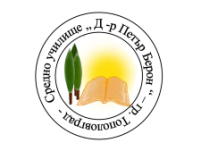 гр. Тополовград, ул. „Варна“ № 2, тел. 0470/ 5 22 77e-mail: sou_topolovgrad@abv.bg; http: sou-topolovgrad.comПОКАНАИзх. № 1Тополовград 25.10.2023 г.ДОЧЛЕНОВЕТЕ НА ОБЩЕСТВЕНИЯ СЪВЕТПРИ СУ „Д-р Петър Берон“, ТополовградУВАЖАЕМИ ДАМИ И ГОСПОДА,Съгласно чл. 16, ал. 1, т. 1, т. 3, т. 8 и т. 11 от Правилника за създаването, устройството и дейността на Обществените съвети към детските градини и училищата на 30.10. 2023 г. (понеделник) в СУ „Д-р Петър Берон“, град Тополовград ще се проведе заседание на Обществения съвет при следнияДНЕВЕН РЕД:1.Съгласуване на приетите на Педагогически съвет групи по Проект „Занимания по интереси“.                                                                      Докладва:Директорът  2. Съгласуване на приетите мерки за повишаване качеството на образование за учебната 2023/2024г. – чл.263, ал.1, т.16 от ЗПУО.                                                                     Докладва: Директорът 3. Съгласуване на актуализираните планове на постоянните комисии и ЕКК за учебната2023/2024г. , чл.263, ал.1, т.17 от ЗПУО.                                                                      Докладва: Директорът4. Съгласуване на отчета за разхода на бюджетни средства за третото тримесечие на 2023г.                                                                     Докладва: СчетоводителятС уважение,Златка Господинова, директор на СУ“Д-р П. Берон“